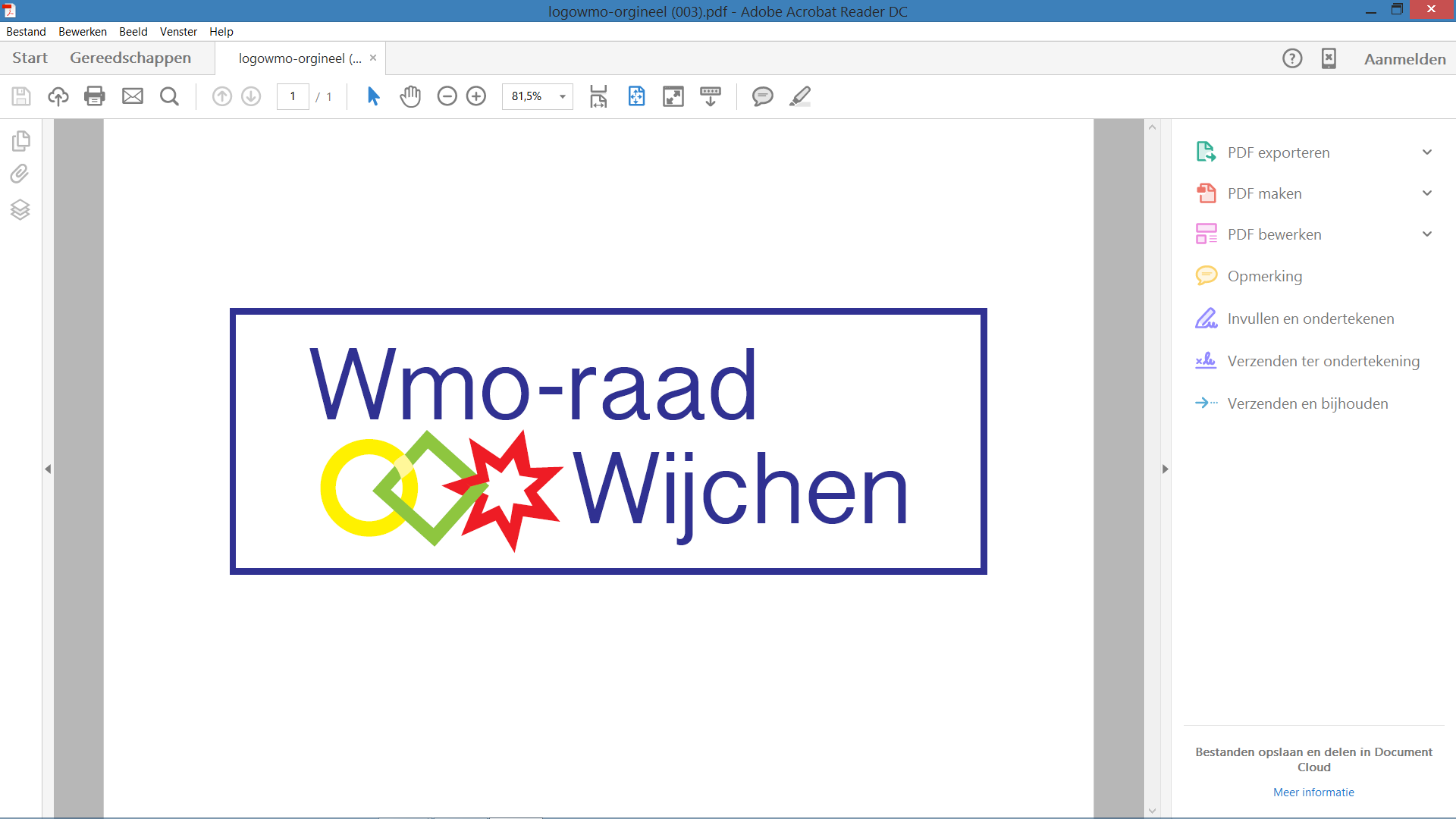 Opening De voorzitter opent de vergadering.Vaststelling agenda en vaststelling van de aandachtspunten voor het gesprek met wethouder Derks:De leden gaan akkoord met de agenda. Het agendapunt Lokaal Plan Kindermishandeling en Huiselijk geweld vervalt, omdat Chantal van Regteren zich afgemeld heeft voor deze vergaderingDe volgende punten wil men graag met wethouder Derks bespreken:Het advies van de CPW inzake beslisnota adviesraden enz.Wmo-passend onderwijs inzake de relatie Kans en Kleur. Goedkeuring notulen 12 okt. 2022
De notulen wordt goedgekeurd. Ontmoeting met wethouder Derks:De voorzitter verwelkomt de wethouder. Hij refereert aan een ontmoetingen in het kader van armoede op scholen en meer opvang van risicoleerlingen in Wijchen, waarbij ook de bestuurder van Kans & Kleur  bij aanwezig was. Een gepland gesprek bij de WMO-raad met de wethouder en de bestuurder van Kans & Kleur, kon geen doorgang vinden. De Wmo-raad heeft toen wel gesproken met de bestuurden van Kans & KleurDe voorzitter wil punten uit dat gesprek onder de aandacht brengen van de wethouder. Zeker omdat het aspect Passend Onderwijs hierbij een rol kan spelen.   5.1. Advies van de CPW inzake beslisnota adviesraden enz.   De berichtgeving van de CPW was niet erg positief. Hoe wordt hiermee    omgegaan? Wethouder Derks geeft aan dat het college in het   coalitieakkoord een duidelijk standpunt heeft ingenomen.    Ze merken dat er een verschil van opvatting is over de wijze waarop en    waarover geadviseerd moet worden. Wethouder Derks en Wethouder Schouten   willen het meer uniform gaan organiseren. Een van de voorwaarden is om via één   orgaan te laten adviseren vanuit het Sociaal Domein. De gemeente gaat   op beide adviezen reageren. Vervolgens gaat het college  voorstellen    doen voor de volgende stappen.    5.2. Wmo-passend onderwijs inzake de relatie Kans en Kleur    De relatie van de Wmo-raad met het stukje passend onderwijs is maar   beperkt. De Wmo-raad adviseert over Leerlingenvervoer, kinderen die   thuiszitten (geen onderwijs hebben) en advies over gebouwen   (toegankelijkheid/bereikbaarheid).    De Wmo-raad heeft een relatie opgebouwd met Kans en Kleur. Dit gaat    over leerlingenvervoer en voornamelijk over het onderwerp of het    mogelijk is om meer kinderen in Wijchen te houden. De Wmo-raad   heeft met de bestuurder Kans en Kleur afgesproken om een  keer in het jaar te overleggen over de stand van zaken. Het plan is nu  om over een half jaar (mei 2023) met elkaar aan tafel zitten met  Wethouder Derks erbij. Het probleem speelt regionaal.  Samenwerkingsverband Stromenland heeft een nieuwe bestuurder.   Zijn doel is om met al de scholen, de samenwerkingsverbanden die hij in de regio  Kent, te gaan kijken hoe het onderwijs inclusiever gemaakt kan worden.
  5.3. Punt van de wethouder
   Wethouder Derks is benieuwd of de Wmo-raad signalen opvangt over    de armoede bij de inwoners. Gezinnen krijgen het steeds moeilijker.    De gemeente krijgt niet veel aanmeldingen als het gaat om het vragen   van hulp.  hierover opvangt. De voedselbank zit bij de Koepel.    Daar vangen ze wel eens wat signalen op, maar verder ook niet.   Wellicht weten inwoners niet waar ze terecht kunnen, of vinden ze het   moeilijk om hulp te vragen.   De voorzitter zegt toe, in het geval signalen bekend worden, deze door   te spe Hij dankt de wethouder voor zij kennismaking met de  Wmo-raad Wijchen. Terugblik op het gesprek 
De Wmo-raad is positief en hoopt dat het college met hetsamenvoegen van de adviesraden doorpakt. Het scheelt dat het in het Coalitieakkoord staat.    Wat betreft het feit dat inwoners, die in armoede moeten leven,     te weinig bij de gemeente bekend zijn, wordt de suggestie geopperd    gebruik ta maken van de Kerstpakketten actie van de Twaalf Apostelen    Parochie en “de Engelen” Voeg bij het pakket een lijstje met de    regelingen en laat betrokkenen aangeven waar zij behoefte aan    hebben.    Vanuit de Wmo-raad wordt contact gelegd met het Diaconaal Beraad,     die de Kerstpakketten organiseren. Lokaal Plan Kindermishandeling en Huiselijk geweld door     Chantal van Regteren    Dit punt verschuiven  naar de vergadering van 14 december.     De stukken worden nog naar de leden toegestuurd.  Vervolg voor en van de contactambtenaar
8.1 Beleidsadviezen op korte termijn te verwachten? 
Op het verzoek van de voorzitter zegt de contactambtenaar toe, dat zij een lijstje gaat  maken met onderwerpen waar de beleidsambtenaren momenteel meebezig zijn, zodat de Wmo-raad een beeld krijgt waarop ze kunnen reageren 8.2. Mantelzorg:  De formatienota van de uitkomst van het Mantelzorgonderzoek is in het College geweest. Dit is allemaal op de gemeentepagina te vinden. De uitkomsten gaan nog met de leden gedeeld worden 8.3. Jeugdzorg     In de Jeugdzorg wordt steeds meer regionaal geregeld en    georganiseerd. Een beleidsadviseur  gaat naar de regio toe.    Intern wordt er geschoven binnen het team. Er komt een vacature,    beleidsmedewerker voor 32 uur voor een jaar.  
    Er gaan rond jeugd een aantal zaken regionaal spelen. Het blijft nog    steeds  lokale beleidsvorming. Advisering van het college blijft    onveranderd.  	     8.4. Inclusie: Gemeld wordt, dat één persoon  zich aangemeld heeft, deel te nemen aan de     uitvoering van de inclusie nota. Morgen vindt er een gesprek met betrokkene plaats.      8.5. De nieuwe burgemeester.      Donderdag 17 nov. start de nieuwe burgemeester met haar werkzaamheden.      Zij maakt ook kennis met het Sociale Domein. Vanuit het team is gekeken welke     activiteiten mogelijk zijn, zodat de burgemeester een beeld krijgt van wat er in     Wijchen leeft.      Het voorstel is  gedaan om haar een keer met de opstapbus mee te laten rijden.     De voorzitter oppert een idee dat het wellicht ook een goed is, om op termijn met     de burgemeester een keer bij de Koepel langs te gaan.      8.6. Welzorg: 
     In de Wegwijs heeft een artikel over Welzorg gestaan. De onvrede over Welzorg is     algemeen bekend. Er is een verbeterplan opgesteld. Dit is besproken met de     gemeenteraad in Nijmegen. Nijmegen is het hier niet mee eens. Zij geven aan dat     er veel strenger moet worden gekeken naar wat Welzorg wel en niet doet.         8.7. Nieuwe functionarissen 
        De nieuwe manager van het Sociaal Wijkteam  en de nieuwe adviseur worden        uitgenodigd  voor kennismaking met de Wmo-raad.  9  Info vanuit het DB      9.1 Aansluiting Landelijke koepel ja of nee?
      De Wmo-raad besluit niet verder te gaan met de Landelijke koepel.De leden ervaren, dat ze te weinig tijd nemen, om de grote hoeveelheid aan informatie tot zich te nemen. Het vergaren van kennis kan op een andere manier,b.v. studiebijeenkomsten 9.2 Begroting 2023
De begroting 2023 is al  opgestuurd naar de gemeente bij de aanvraag van de subsidie 2022. Op dat moment werd de begroting goed gekeurd. 
9.3 Agenda 14 dec.:  We beginnen op 14 december met het punt kindermishandelingDiverse thema’s worden voorgesteld: Coalitieakkoord, Inhoudelijk bespreken wat het Coalitieakkoord betekent voor de Wmo-raad. Hoe leggen we de lijnen naar de belanghebbende personen binnen de gemeente om te kunnen adviseren. Alle leden wordt verzocht het Coalitieakkoord van te voren   een keer te lezen. Dit wordt nog een keer rondgestuurd.     Samenstelling, toch mensen werven of niet? Synchroon laten lopen    aan de ontwikkelingen van het traject.    Taakverdeling, hangt in de lucht. Alle taken die de leden in het     verleden hadden, zullen op tafel worden gelegd en er zal gekeken    worden wat ze hier in de toekomst mee gaan doen.
    Evaluatie
    Voorzitter en secretaris bereiden dit voor. Er zal worden gekeken naar wat er    goed loopt en wat er minder goed loopt. 
    Als er nog meer punten zijn die besproken moeten worden dan kan dit    tot 5 december worden doorgegeven.     Leefbaarheidsgroepen    Notulen van de laatste vergadering zijn doorgestuurd. Een groot deel      vergadering werd besteed aan      de Werkgroep Burgerparticipatie.  Rondvraag, 
Het Regionale Kenniswerkplaats sluitende aanpak Gelderland Zuid. Geen van de leden heeft interesse om hierheen te gaan. Sluiting:Samen decembermaand afsluiten
De vergadering zal om 14:00 uur starten. Om 16:30 sluiten de leden samen de decembermaand af in informele sfeer. 9 november 2022PlaatsPastorie van de Antonius Abt KerkVoorzitterHenk GrootveldNotulistLissy van Delden      Aanwezig: WMO raad.      Gemeente Wijchen      GastenHenk Grootveld, Gerard Wesseling,             Hans Gunsing, Thea van VlijmenNoortje van de PasWethouder Derks                  